Knowledge Probe: Exothermic v. Endothermic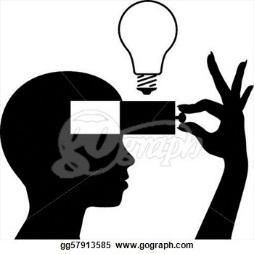 Name: ____________________________________   P. ______     Date_________________________________Write notes as you work together to gather scientific information for your experiment.Article: What did you read? Article: Endothemic vs. Exothermic Reactions - Khan AcademyWhat are chemical bonds?Describe the exchange of energy (heat) that occurs when bonds are formed and when they are broken.Fill in this concept map.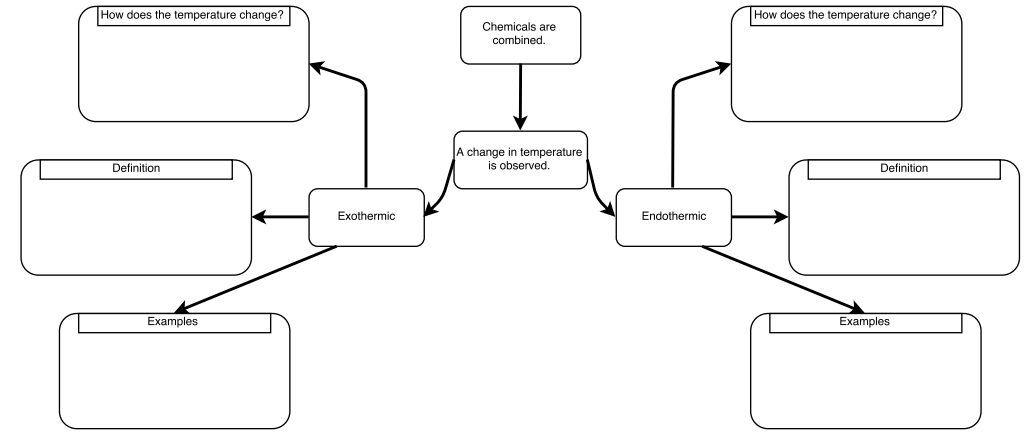 Video: What did you see?Video: What are Endothermic and Exothermic Reactions?4:16 https://www.youtube.com/watch?v=eJXL0IrbtqEWhat are examples of exothermic reactions?What are examples of endothermic reactions?How can you determine if the reaction is exothermic or endothermic?Examples:Reaction 1: 2:40   https://www.youtube.com/watch?v=GQkJI-Nq3OsDescribe what happened.Is this an endothermic or exothermic reaction? Why?Reaction 2:  1:24  https://www.youtube.com/watch?v=NTFBXJ3Zd_4Describe what happened.Is this an endothermic or exothermic reaction? Why?